               Informace k zápisu do mateřské školy Čtyřlístekpro školní rok 2023/2024Mateřská škola Čtyřlístek, Za poštovskou zahradou 588, Praha-Běchovice, příspěvková organizace v zastoupení ředitelky školy po dohodě se zřizovatelem MČ Praha-Běchovice a v souladu s odst. 2,§ 34 zákona č. 561/2004 Sb. o předškolním, základním, vyšším odborném a jiném vzdělávání ustanovila následující podmínky pro podávání žádostí o přijetí dětí k předškolnímu vzdělávání pro školní rok 2023/2024.Od 3.4. do 2.5.2023 zákonní zástupci vyplní elektronickou žádost o přijetí.2.5.2023 od 9- 17hodin (12-13h pauza na oběd) v ředitelně MŠ. Osobní vyzvednutí žádostí, pokud nemají rodiče možnost elektronického předzápisu. 9.5. 2023 od 9 – 17hodin v ředitelně (12-13h pauza na oběd) odevzdávání vyplněných žádostí. Zákonní zástupci doručí vyplněnou a podepsanou žádost do MŠ buď osobně do ředitelny nebo poštou na adresu mateřské školy. Součástí podání žádosti je potvrzení od lékaře o očkování, evidenční list, kopie rodného listu dítěte a občanský průkaz rodiče. Povolení k pobytu v ČR u cizích státních příslušníků.Na základě dodaných žádostí od zákonných zástupců vystaví ředitelka školy registrační čísla. Ta budou doručena rodičům emailem a poštou, případně osobně při vyzvednutí žádostí.16. 5.2023 ve 14h vydání rozhodnutí o přijetí, vyvěšení registračních čísel na budově školy a webových stránkách.Doložení řádného očkování dítěte: Podmínkou přijetí dítěte do MŠ je podle § 50 zákona o ochraně veřejného zdraví je splnění povinnosti podrobit se stanoveným pravidelným očkováním, nebo mít doklad, že je dítě proti nákaze imunní nebo se nemůže očkování podrobit pro trvalou kontraindikaci. Tato povinnost se netýká dítěte, které plní povinné předškolní vzdělávání.ELEKTRONICKÝ PŘEDZÁPIS DO MATEŘSKÉ ŠKOLY ČTYŘLÍSTEK               Vážení rodiče,
pro usnadnění a urychlení zápisu Vašeho dítěte do naší mateřské školy
můžete využít Elektronického předzápisu. Na webu:
www.elektronickypredzapis.cz stačí vyhledat naši mateřskou školu a
předzapsat se do ní:
https://elektronickypredzapis.cz/materska-skola/ctyrlistek-bechovice
Dále Vás program navede, jaké další kroky je potřeba podniknout (tisk
vyplněné žádosti, návštěva lékaře) a v den řádného zápisu přijďte s
vytisknutou žádostí, evidenčním listem, vyjádřením lékaře o očkování,               kopií rodného listu Vašeho dítěte a Vaším průkazem totožnosti do mateřské školy.
Tím, že všechny potřebné údaje budeme mít již k dispozici, a tím, že si
také můžete zarezervovat čas, kdy k zápisu dorazíte, bude celý průběh
zápisu komfortnější a mnohem rychlejší.               Bc. Eva Mašitová, ředitelka MŠ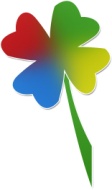 Mateřská škola  Čtyřlístek Praha – BěchoviceZa Poštovskou zahradou  588190 11  Praha – BěchoviceIČ: 720 706 09tel. 725 135 405         msbechovice@seznam.cz        www.skolka-ctyrlistek.cz